	*VITRYMVD_134500*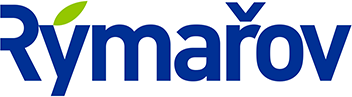 	VITRYMVD_134500 Město Rýmařov / Městský úřad RýmařovAdresa: náměstí Míru 230/1, 795 01 Rýmařov; Odbor Stavební úřad, pracoviště: náměstí Svobody 432/5Adresát: 	Váš dopis zn. 	     dle rozdělovníku	Ze dne:	     	Č.J.:	MURY 493/2024	Spisová značka:	STU 4633/2023 POCH	 	Vyřizuje:	XXXXXXXXXXXXXXX	Telefon:	XXXXXXXXX	E-mail:	XXXXXXXXXXXXXXXXXXX	Datum:	04.01.2024Objednávka STU 2024Objednatel:		Město Rýmařov,   Se sídlem:		náměstí Míru 230/1, 795 01  Rýmařov:                                IČO:			002 96 317DIČ:			CZ00296317Bankovní spojení:	Komerční banka, a. s.Číslo účtu:		19 - 1421771/0100Osoba oprávněná jednat ve věcech smluvních:	Ing. Luděk Šimko, starostaOsoba oprávněná jednatve věcech technických:	XXXXXXXXXXXXXXXXX, XXXXXXXXXXXXXXXXXZhotovitel:		T-mapy spol. s.r.o.,Se sídlem:		Špitálská 150, 500 03  Hradec KrálovéIČO: 			47451084DIČ:			CZ47451084Bankovní spojení:	 Číslo účtu:		8688743/0300Objednáváme u Vás úplnou aktualizaci dat ÚAP v roce 2024, konkrétní práce a jejich cena (podklady pro rozbor udržitelného rozvoje území, rozbor udržitelného rozvoje území a ostatní) jsou uvedeny v příloze, která je nedílnou součástí objednávky.Cena za úplnou aktualizaci za rok 2024 činí 323.000 Kč bez DPH, 390.830 Kč včetně DPH.Příloha: tabulka Úplná aktualizace ÚAP 2024 ORP RýmařovZa objednatele:Ing. Iveta Pochylová 04.01.2024Vedoucí odboru stavební úřad